27 апреля 1945 года. 1406-й день войныБерлинская наступательная операция. Войска 2-го Белорусского фронта овладели городами Пёлитц, Штеттин, Шведт, Ангермюнде и прорвали вторую полосу вражеской обороны по реке Рандов. В прорыв были введены 1-й и 3-й гвардейские танковые, 8-й механизированный и 3-й гвардейский кавалерийский корпуса. Из района севернее Штеттина в общем направлении на Штральзунд перешла в наступление 2-я ударная армия И. И. Федюнинского.61-я армия 1-го Белорусского фронта после ликвидации плацдарма у Эберсвальде переправились через канал Гогенцоллерн и перешла в наступление по северному берегу канала в тыл армейской группировке Штайнера. 2-я гвардейская танковая армия переправились через Шпрее, вышла к станции Вестенд и двинулась в направлении парка Тиргартен. Одновременно армия глубоко вклинилась в один из центральных районов Берлина — Шарлоттенбург. 3-я ударная армия очистила от противника кварталы юго-восточнее Симменсштадта, форсировала Фербингдус-канал и подошла к Моабиту. 5-я ударная армия продвинулась на 1250 метров и очистила от противника свыше 40 кварталов. До Рейхстага ей оставалось 2250 метров по прямой. 1-я гвардейская танковая армия развивала наступление в северо-западном направлении, ведя упорные уличные бои в районе Нейкельна, выбила противника из 80 кварталов Берлина и вышла к железнодорожному узлу южнее Ангальтского и Потсдамского вокзалов (южнее канала). 8-я гвардейская армия вышла к Ландвер-каналу южнее Ангальтского вокзала, к юго-востоку от Рейхсканцелярии.3-я армия, 69-я армия и 33-я армия наступали на франкфуртско-губенскую группировку с севера, северо-востока и востока.3-я гвардейская танковая армия 1-го Украинского фронта продолжала наступать в Берлине на север и северо-запад, имея в своём оперативном подчинении три дивизии 28-й армии. 4-я гвардейская танковая армия вела бои за Потсдам и у острова Ванзее. Переправиться через канал и захватить остров не удалось. Одновременно 9-й механизированный корпус армии прорвался в район Фриденау и вышел на Хаупт-штрассе. До Рейхстага частям механизированного корпуса оставалось 8 км.3-я гвардейская армия и 28-я армия отражали попытки прорыва франкфуртско-губенской группировки на юго-запад.Совинформбюро. В течение 27 апреля юго-западнее города ПИЛЛАУ войска 3-го БЕЛОРУССКОГО фронта, продолжая наступление на косе ФРИШ-НЕРУНГ, продвинулись вперёд до 10 километров…Войска 2-го БЕЛОРУССКОГО фронта, развивая наступление, 27 апреля овладели городами ПРЕНЦЛАУ, АНГЕРМЮНДЕ…Войска 1-го БЕЛОРУССКОГО фронта, продолжая наступление, 27 апреля овладели городами РАТЕНОВ, ШПАНДАУ, ПОТСДАМ…. Одновременно войска фронта продолжали уличные бои в БЕРЛИНЕ и заняли городские районы НЕЙКЕЛЛЬН, ТЕМПЕЛЬХОФ и аэропорт ТЕМПЕЛЬХОФ…Войска 1-го УКРАИНСКОГО фронта и союзные нам англо-американские войска ударом с востока и запада рассекли фронт немецких войск и 25 апреля в 13 часов-30 минут соединились в центре Германии в районе города ТОРГАУ. Тем самым немецкие войска, находящиеся в северной Германии, отрезаны от немецких войск в южных районах Германии. 27 апреля войска фронта с боем овладели городом ВИТТЕНБЕРГ — важным опорным пунктом обороны немцев на реке ЭЛЬБА и продолжали вести уличные бои в юго-западной части БЕРЛИНА, где заняли городские районы ШТЕГЛИЦ и ШМАРГЕНДОРФ…На территории Чехословакии войска 2-го УКРАИНСКОГО фронта овладели городами УГЕРСКИ БРОД и УГЕРСКИ ОСТРОГ…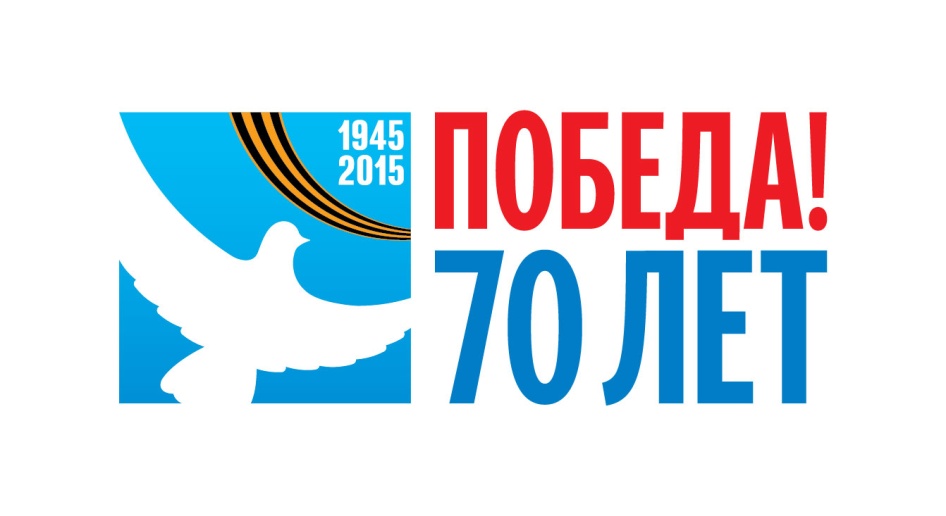 